                   Year FS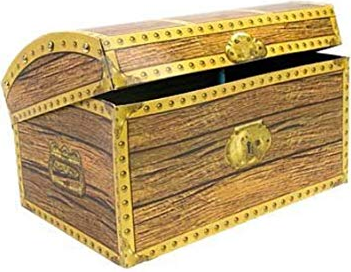           Treasure Chest BooksBookElmer By David McKeeWe’re Going on a Bear Hunt By Michael Rosen & Helen OxenburyHanda’s Surprise By Eileen BrowneAlien’s Love Underpants By Claire FreedmanThe Gruffalo By Julia Donaldson & Axel SchefflerAaaarrgghh, Spider! By Lydia MonksShark in the Park! By Nick SharrattPuffin Peter By Petr HoracekRainbow Fish By Marcus PfisterRoom on the Broom By Julia DonaldsonThe Jolly Postman By Allan Ahlberg & Janet AhlbergDear Zoo By Rod Campbell How to Catch a Star By Oliver JeffersHarry and the Bucketful of Dinosaurs By Ian Whybrow & Adrian ReynoldsSupertato By Sue Hendra & Paul LinnetOut and About: A First Book of Poems By Shirley HughesHooray for Fish! By Lucy Cousins Mog the Forgetful Cat By Judith KerrBears Don’t eat Egg Sandwiches By Julia Fulton & Rachel SuzanneYou Can’t Take an Elephant on the Bus By Patricia Cleveland & David TazzymanNight Time: Peek Inside By Anna Milbourne & Simona DimitriWhatever Next By Jill MurphyBrown Bear, Brown Bear By Eric CarleGuess How Much I Love You By Sam McBratney & Anita JeramThe Very Hungry Caterpillar By Eric CarleCommotion in the Ocean  By Giles Andreae & David WojtowyczHarry & the Robots By Ian Whybrow & Adrian ReynoldsFairy Tales for Little Children By VariousMr Wolfs Pancakes By Jan FearnleyHow Many Legs By Kes Gray & Jim Field 